HERØY ROTARY      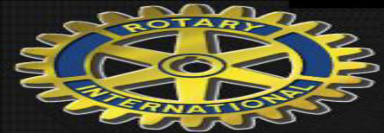 22.01.24 Medlemsmøte på Sanitetshuset21 medlemma møtte. Opningssong: «Til lags åt alle» Past president Robert Voldnes leia møte. Dagens hovudgjest var Forfattar Jørn Magnussen som fortalte om sitt forfattarskap  og om boka si « Janus Ansiktet». Jørn er f. i Halden, oppvaksen i Stavern, utdanna frisør. Han er no busett i Fosnavåg. Jørn fortel at han gjekk med mange tankar og idear for å kome i gang med skriving. Det tok han fem år og skrive boka. Det var slitsamt, lærerikt, men han er fornøgd med resultatet. Boka handlar litt om narkomiljøet frå hans nærområde i Stavern og Larvik. Opplag på 600 bøker, det er selt 300 bøker. Det kjem ein oppfølgjar. Tove Worren fortalde frå møte i Presidentforum, der det vart drøfta bruk av månadsbrevet, anbefaler at det vert tatt opp på medlemsmøte- evaluering av Dristriktskonferansen-  Intercitymøter vert brukt i dei fleste klubbane. Innlegget frå Lidunn  hadde stor interesse, som fortel m.a.at  i Asia er stor interesse for Rotary, i Japan er det venteliste, det kostar å få kome inn i klubben. AG guvernør skal gå av, det trengst ny. Kjellbjørn orienterte om program framover. Han oppmoda medlemmane om å friske opp ego foredrag. Robert Voldnes om Guvernør skifte som er 22 juni, vert invitert til å vere med på det. Om sitt framtidige arbeid som Distriktsguvernør.  Ryla arbeidet , jobbe meir med det. Ref.Lilly-Åse Skogen